ExpressionsConsigne : 	Relie chaque expression avec le sens qui lui correspond.1) Mettre le pied à l’étrier	●		● a) Parler d’un sujet délicat, faire une gaffe.2) Mettre le pied dans le plat	●	 	● b) Commencer quelque chose, se lancer     dans une activité.3) Mettre les pieds sous la table ●		● c) Attendre, sans produire le moindre effort.EMPLOI DU TEMPS – VENDREDI 10 AVRILEMPLOI DU TEMPS – VENDREDI 10 AVRILEMPLOI DU TEMPS – VENDREDI 10 AVRILCalendrierCopieEcris la date sur ton cahier et recopie le texte ci-dessous : Ce week-end, c’est Pâques. C’est une fête d’origine religieuse mais c’est surtout une bonne occasion de se régaler ! En France le lundi de Pâques est un jour férié : on ne travaille pas ! A vous, les poules, lapins et œufs en chocolat !Voici une vidéo qui t’explique Pâques : https://www.lumni.fr/video/d-ou-vient-la-fete-de-paquesFrançais Les expressionsLis les expressions. Elles se ressemblent mais n’ont pas du tout le même sens !Relie chaque expression à la bonne définition.Colle ce travail dans ton cahier puis corrige  1.b.   /  2.a    / 3.cMesure et grandeurs La monnaiehttps://www.logicieleducatif.fr/math/calcul/rendre-monnaie.phpEntraîne-toi à rendre une somme d'argent (jeu bleu) Choisis niveau 2. AIDE : Il faut ajouter les centimes pour faire 1 €, c’est-à-dire 100 centimes !Si tu as 56 c, ajoute les plus grandes pièces possibles : je ne peux pas ajouter 50 c car 56 + 50 = 106 c’est trop grandJ’ajoute 20 c      56 + 20 = 76 cJe peux encore ajouter 20c     76 + 20 = 96 cJ’ajoute 2 c    96 + 2 = 98 cJ’ajoute encore 2 c      98 + 2 = 100 c = 1€Réponse : 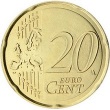 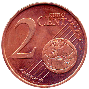 Envoie-moi un commentaire pour me dire si tu réussis ou si c’est difficile !CalculLe compte est bonhttps://www.logicieleducatif.fr/math/calcul/compte_est_bon_junior.phpPSELes risques professionnelsImprime la fiche « Les risques professionnels »Observe bien les documents et réponds aux questions.A la fin, regarde la correction.Tu peux revoir la vidéo sur les bons réflexes à avoir au travailClique sur celle du milieu : « Napo dans … »http://www.inrs.fr/publications/mediatheque/doc/complement-autres-ressources-2013.html?planClassement=6b4&typedata=CatalogueMultimedia&skipMod=true